PB DE GEOGRAFIA1/5NotaUNIDADE:_ 	PROFESSOR:	1º BIMESTRE/2010ALUNO(A):  	Nº  	TURMA:	1º ano	Ensino Fundamental	DATA: _	/_	/ 	Total: 100 pontosA T E N Ç Ã OPreencha o cabeçalho de todas as páginas de sua prova.Não utilize corretor líquido e máquina de calcular.Evite pedir material emprestado durante a prova.Evite falar ou fazer barulho durante a prova, pois poderá atrapalhar seus amigos.Tenha capricho com sua letra.Faça a prova com calma, pensando bem antes de responder as questões. Não se esqueça de revê-las, antes de entregá-la.Beto fará aniversário e seus pais estão organizando uma festa para que ele possa receber seus parentes e amigos.A lista de convidados estava ficando grande e Beto teve que lembrar dos nomes de todos os seus amigos.Questão 01:	(14 pontos / 7 cada)E por falar em nome, você sabe escrever seu nome completo? Escreva-o na linha abaixo e em seguida faça seu autorretrato:Meu nome completo é:Questão 02:	(15 pontos)No dia da festa, Beto ganhou de sua tia um cachorrinho e não desgrudou durante todo o aniversário:E você, tem um bichinho de estimação? Observe as figuras abaixo e pinte umanimal que você tem ou gostaria de ter em casa: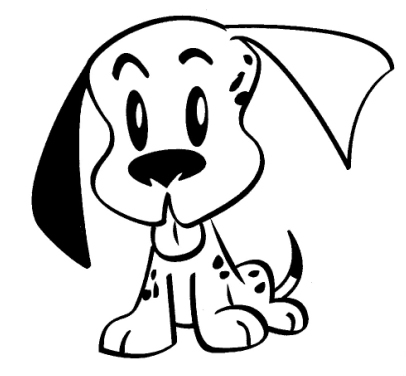 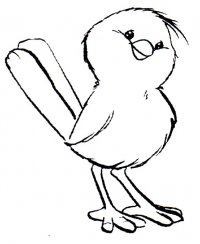 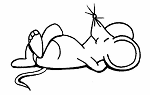 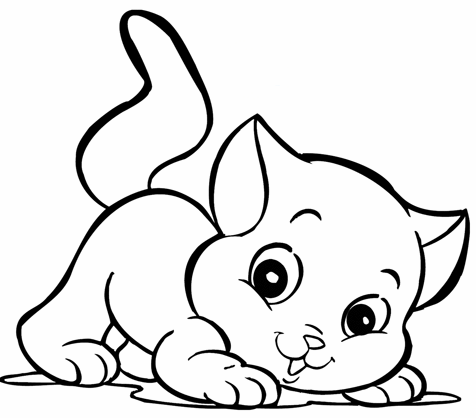 Gato	Cachorro	Passarinho	Hamster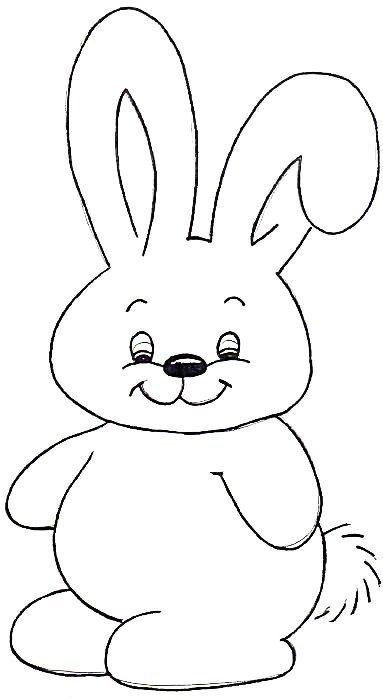 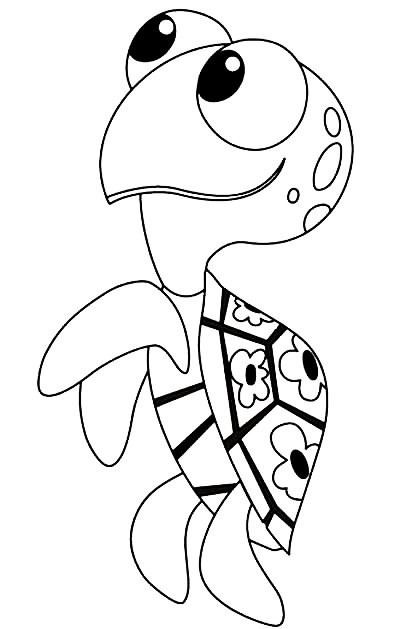 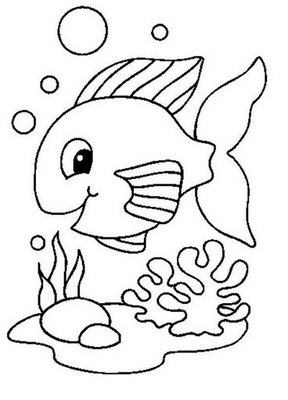 Peixe	Coelho	TartarugaNo dia seguinte, Beto brincou com seus brinquedos novos com alguns de seus amigos.Questão 03:	(5 pontos)Pensando nisso, risque o brinquedo de sua preferência: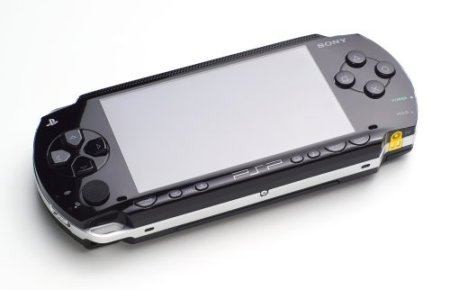 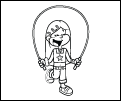 PSP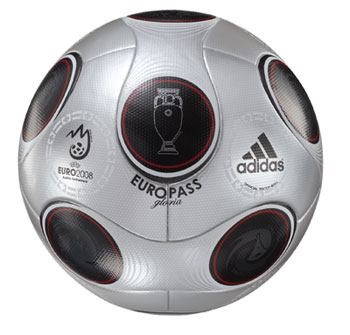 Corda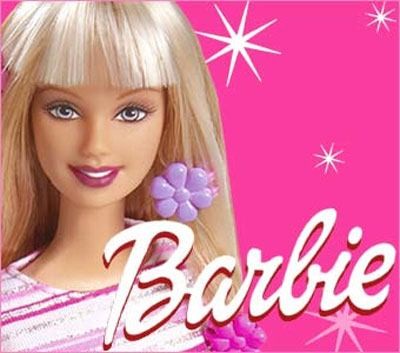 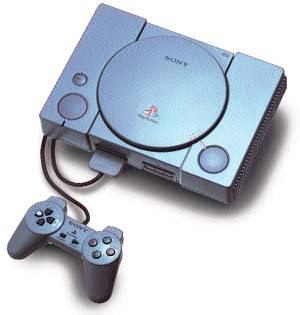 Bola	Barbie	PlaystationDepois que brincaram bastante, Beto e seus amigos posaram para uma linda foto:Questão 04:	(10 pontos)De acordo com a imagem abaixo, envolva a criança mais baixa: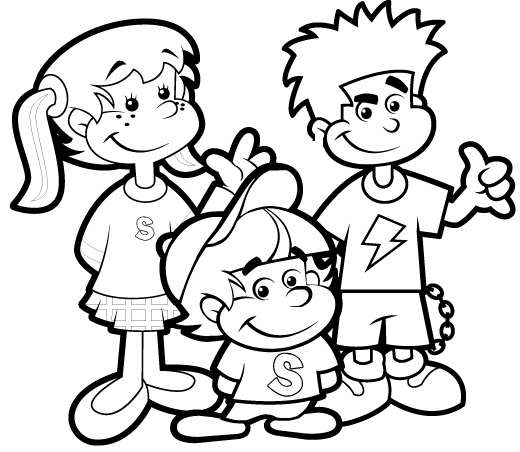 Beto curtiu o fim de semana em casa com sua família. Ele mora em uma casa grande feita de madeira e com um quintal muito bom.Questão 05:	(15 pontos / 5 cada)Existem vários tipos de moradia. Ligue cada moradia abaixo ao seu nome corretamente:	                 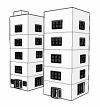 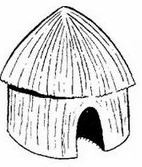 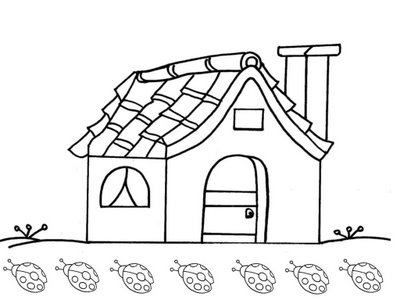 Casa térrea	Apartamento	OcaQuestão 06:	(15 pontos)Para a construção de uma casa existem diversos materiais. Pensando nisso, envolva a casa que foi construída com palha: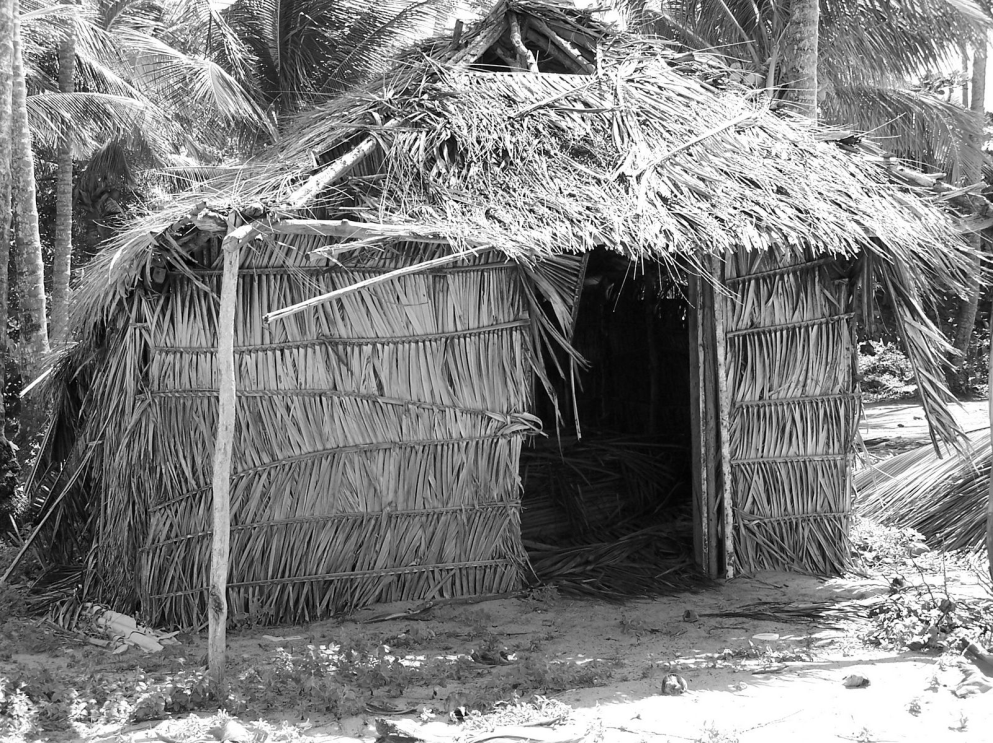 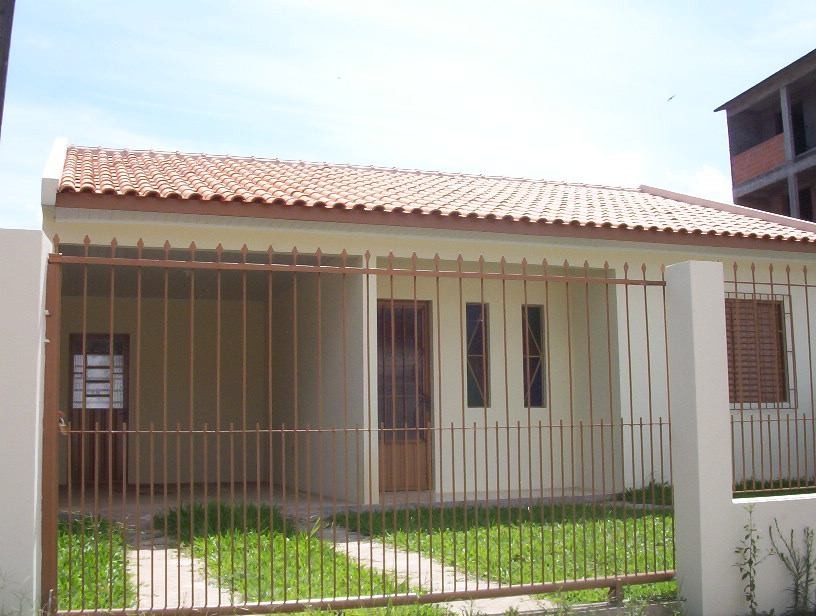 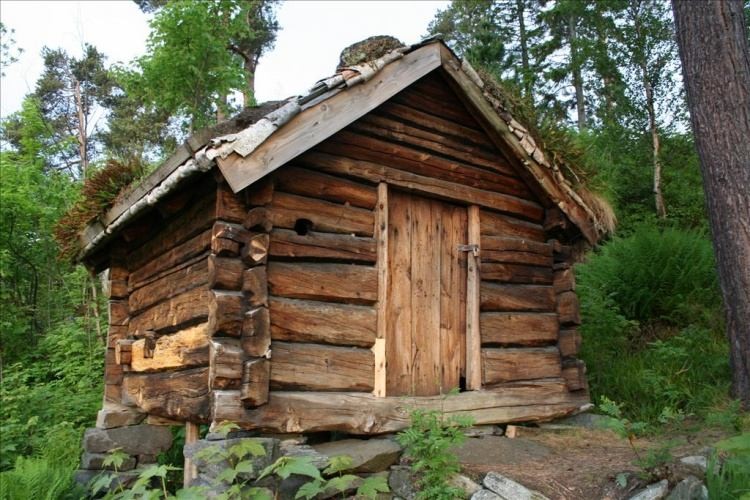 Sua rua é muito movimentada e por isso passam vários meios de transportes nela.Questão 07	(6 pontos / 1 cada)Agora marque um ( X ) no que você já viu passar em sua rua: Barco	PessoasCarro	TremBicicleta	ÔnibusO comércio na rua de Beto é muito bom. Lá tem padaria, farmácia, escola e outros estabelecimentos.Questão 08	(10 pontos)Desenhe o que você gostaria que tivesse em sua rua: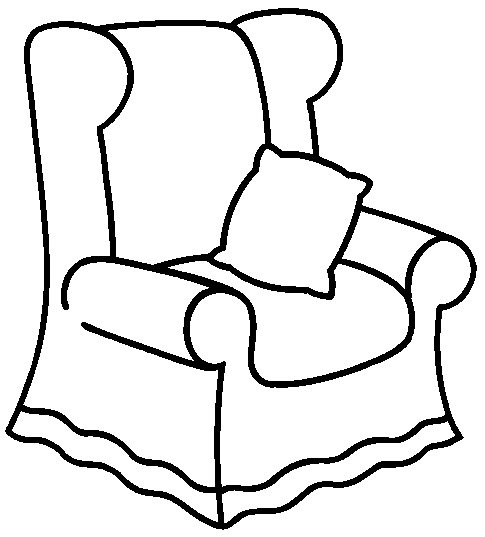 Beto é uma criança muito feliz! Quando está em casa, o cômodo que mais gosta de ficar é o seu quarto. Lá tem sua cama, sua televisão, seu computador, seu armário...Questão 09	(10 pontos)Você sabe os móveis que ficam na cozinha? Observe e risque o que tem na cozinha: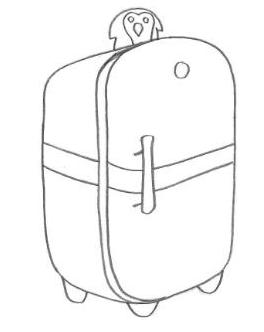 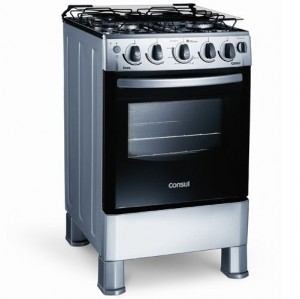 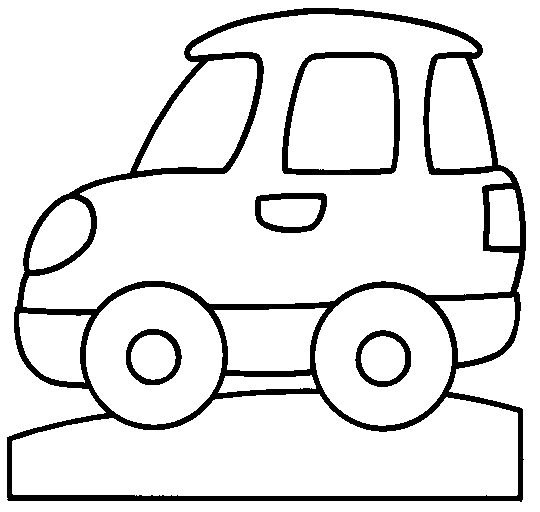 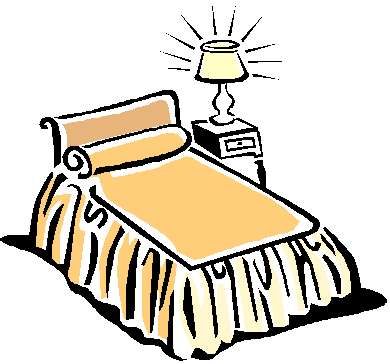 